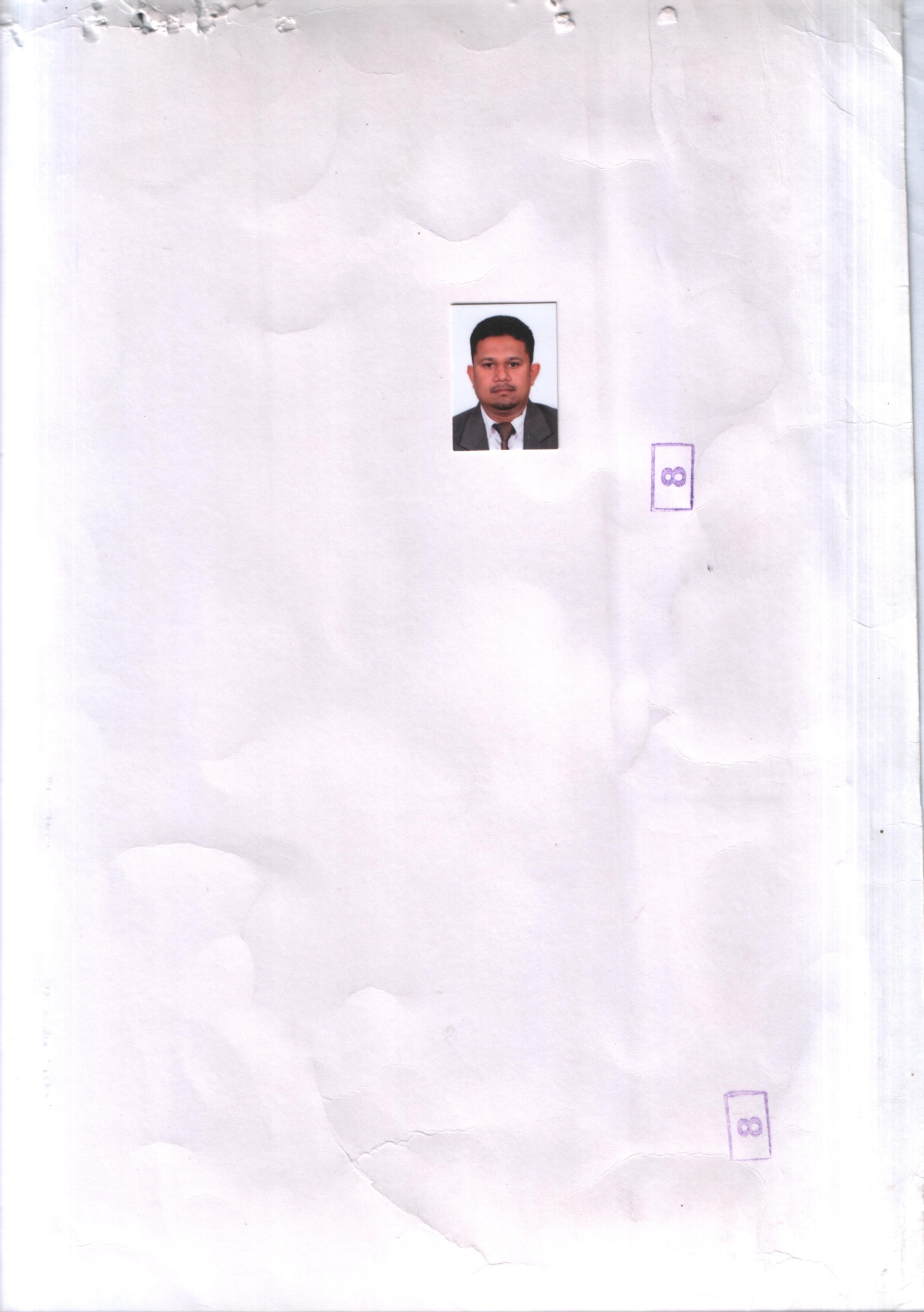 Mohamed Dubai  Mohamed.333313@2freemail.com ObjectiveSeeking a growth oriented suitable position in a well esteemed organization that can extract best out of me and allows me to excel in my work and excellent command in English, Arabic, Urdu, Tamil, Malayalam, &Sinhala Conversing ability in working environment. Work Experience2013 August  to Jun 2016:	   Marketing Executive,Ass. Manager,Advanced Technical Solution ( ATS) P.O. Box # 47620, Doha,Qatar.CAREER SKILLS / KNOWLEDGEPROFESSIONAL EXPERIENCEManagement Project management of marketing initiatives including developing and tracking schedule and budget to meet goals, implementing quality control reviews, and delivering final productCreated marketing strategies, themes, and messaging consistent with ATS brandAnalyzed clients and opportunities to target marketing on areas that will realize best ROIAssisted Marketing Manager in development and monitoring of marketing budgetManaged and mentored Marketing Coordinator and Marketing Assistant to ensure quality marketing results and continuous improvementCollaborated with the legal, sales, tech, PR, social media and editorial teams on a day-to-day basis.MarketingExperience of territorial marketing, account management and client relations and retention.Writing detailed sales forecast report for senior company managers.Gathering industry data and analyzing spend patterns to highlight the potential for future growth.Communicating new products to potential clients.Proven ability to maximize sales opportunities by creating professional sales script and building rapport with potential new and also existing customers.Build customer pipelines for expected business. Solicit existing and new customers for business opportunities.Promote and sell the company products. Offer discounts and deals where appropriatePromote the business by working closely with the marketing department. Liaison with supplierCreate detail proposed quotations. Presented and sold company products and services to present and potential clientsAttained sales goals and objectives through the key performance indicators (KPI’s)Managed all administrative aspects of the role in a timely manner. Identified, focused and developed growth plansAugust 2009 to April 2013:	Marketing Executive, Business promotion officer.SCAN Associates,P.O. Box # 0321. Riyadh11484,K.S.A.Sep, 2005 to August 2009:	Marketing , Sales Executive,Huawei Tech Investment Co. Ltd,P.O. Box # 295320, Riyadh11351,							K.S.A.KEY COMPETENCIES AND SKILLSLaunched and distributed company product to over 300 accounts.Involved in the recruitment, interviewing and training of over 30 sales staff.Negotiated loyalty programmed with our local vendors.Researching the market for related products.Arranged client demonstration.Regularly liaised with our suppliers to ensure the progress of existing orders.Involved in the recording and administration of sales by forwarding reports and copies to the sales office.Provided customers with competitive quotations.PROFESSIONAL EXPERIENCE
Experience of territorial marketing, account management and client relations and retention.Writing detailed sales forecast report for senior company managers.Gathering industry data and analyzing spend patterns to highlight the potential for future growth.Communicating new products to potential clients.Proven ability to maximize sales opportunities by creating professional sales script and building rapport with potential new and also existing customers.September 2002 to September 2004:			Business Promotion Assistant. Janashakthi Insurance LTD,							P.O.Box #1359, Colombo.00200Sri Lanka.Professional Qualification:Diploma in Computer,NITA, Sri Lanka.Specialist in government and Motor Insurance Analyst.Janashakthi Insurance, Sri Lanka.Educational Qualification& Courses:Graduation of BSc Agro ScienceUniversity of Peradeniya .Srilanka. Year: 1998 - 2003 Diploma in EnglishUniversity of Peradeniya .SriLanka. Year: 1998 – 1999I hereby certify that the above mentioned details are true and correct to the best of my knowledge.Sincerely,Advertising PlacementNew Product PricingProduct PromotionP&L ResponsibilitiesSales Training and Development Inside and Direct SalesNew Client DevelopmentNew Product Case DevelopmentCompetitive Strategy DevelopmentLong and Short Range PlanningBrand launchBusiness developmentProduct advertisingLoss preventionPlanningPromotionsCompetitor analysisSite selectionNegotiatingMerchandisingKey account managementStaff development